REGULAMIN WOJEWÓDZKIEGO KONKURSU LITERACKIEGO„WĘDRÓWKI SZLAKIEM WARTOŚCI”w oparciu o myśl przewodnią:„Drzewo pozbawione korzeni upada, człowiek też”. Andrzej MajewskiPatronat honorowy:Marszałek Województwa DolnośląskiegoPrezydent Miasta WrocławiaDolnośląski Kurator OświatyKsiądz Arcybiskup Metropolita Wrocławski Regionalna Dyrekcja Lasów Państwowych1. Cele konkursu:propagowanie wśród uczniów szacunku do tradycji, dziedzictwa przodków, osiągnięć historii. kształtowanie postaw patriotycznych, szacunku do członków rodziny, w tym swoich przodków, poznawanie własnych korzeni i budowanie świadomości wpływu dziedzictwa przodków na własne życie i światopogląd,rozbudzanie zainteresowań literackich, kształtowanie postaw twórczych,odkrywanie talentów literackich,  wspieranie twórczości dzieci i młodzieży,uwrażliwienie na piękno języka polskiego, wzbogacanie słownictwa, kształtowanie umiejętności przekazywania własnych myśli i poglądów. ZAKRES MERYTORYCZNYCH TREŚCI I UMIEJĘTNOŚCI WYMAGANYCH OD UCZESTNIKÓWRozwijanie zdolności literackich i trafnego wrażania swoich myśli i poglądów piękną polszczyzną. Świadomy dobór środków literackich, słownictwa oraz formy. Poznawanie własnych korzeni, rozwijanie kultury języka polskiego, umiejętność poznawania historii własnej rodziny i budowanie tożsamości w szacunku do tradycji i niezbywalnych wartości.XII edycja konkursu. Archiwum poprzednich edycji: www.paxetbonum.pl/konkursy2. Adresaci konkursu: konkurs adresowany jest do dzieci, uczniów kl. IV – VIII dolnośląskich szkół podstawowych. Konkurs wojewódzki - uczestnictwo w konkursie jest bezpłatne.3. Zasady uczestnictwa: warunkiem uczestnictwa w Konkursie jest nadesłanie pracy literackiej w języku polskim o tematyce inspirowanej wskazanym tematem, dotąd niepublikowanych i nienagradzanych w innych konkursach konkurs obejmuje dwie kategorie: poezję i prozę praca w kategorii poezji powinna zawierać 1 lub  2 utwory poetyckie, a w kategorii prozy do 2 stron A4, czcionka 12 (Times New Roman)forma prac w kategorii proza - dowolna Konkurs zostanie rozstrzygnięty w dwóch grupach wiekowych: I grupa – uczniowie kl. IV – VI  II grupa – klasy VII-VIII każdy autor może nadesłać tylko jeden zestaw prac w jednej albo w obu kategoriach prosi się uczestników o przesłanie prac konkursowych w wersji elektronicznej w dwóch formatach: PDF i Wordkażda praca powinna być podpisana imieniem i nazwiskiem ORAZ WIEKIEM (klasą) autora, nazwą i adresem szkoły. Wraz z pracą należy przesłać oświadczenie i zgodę zamieszczoną w załączniku nr 2 regulaminu, po zapoznaniu się z załącznikiem nr 1.Prace należy przesłać na adres: tobiasz.festiwal@wp.pl, w tytule należy wpisać: KONKURS LITERACKI, KLASA  … szkoły podstawowej4. Termin i sposób składania prac:Etap szkolny - do 13 kwietnia 2022Etap wojewódzki: prace wyłonione po etapie szkolnym, należy przesłać do dnia 21 kwietnia 2022. O ilości prac przesłanych do etapu wojewódzkiego decyduje komisja szkolna.Konkurs może być przeprowadzony w formie zdalnej5. Na etapie wojewódzkim, prace zostaną ocenione przez komisję powołaną przez Organizatora. W składzie Jury konkursu znajdą się doświadczeni poloniści oraz przedstawiciele organizatora. 6. Kryteria oceny prac:− zgodność z myślą przewodnią konkursu,− oryginalność prezentowanych treści, − poprawność stylistyczna i językowa,− poprawność ortograficzna i interpunkcyjna, − zgodność pracy z określoną w regulaminie formą (punkt 3),7. Laureatami konkursu zostają uczniowie, którzy zdobędą miejsca od I do III i wyróżnieni przez komisję. Kryteria oceniania i wyłonienia laureatów oraz finalistów przedstawione zostały w punkcie 6 regulaminu. 8. Laureaci I miejsca otrzymają nagrody rzeczowe wręczone 14 czerwca 2022 o godz. 11.30 na gali laureatów W Auli PWT przy Pol. Katedralnym 1 we Wrocławiu oraz wybrani spośród nich dokonają prezentacji nagrodzonego utworu (lista będzie podana na stronie www 7.06.2022). Laureaci II i III miejsca otrzymają nagrody książkowe oraz dyplomy wręczone gali laureatów. Gala odbędzie się z udziałem ważnych osobistości miasta Wrocławia.9. Zgłoszenie utworu/utworów do Konkursu jest równoznaczne z oświadczeniem, że jest to utwór własny, nie publikowany i nie nagradzany w innych konkursach,  a także z wyrażeniem zgody na przetwarzanie danych  osobowych autora pracy  w celach promocyjnych niniejszego Konkursu. 10. Ogłoszenie wyników nastąpi do 28 maja 2022 r. na stronie www.paxetbonum.pl11.  W sprawach spornych wynikających z interpretacji regulaminu ostateczną decyzję podejmie Organizator w porozumieniu z Jury.12. Organizator zastrzega sobie możliwość druku prac. Organizatorzy zastrzegają sobie możliwość zmiany sposobu przeprowadzenia Gali Laureatów – na Galę online. Informacje będą zamieszczone na stronie organizatora www.paxetbonum.pl w zakładce: KONKURSYOrganizatorzy:Patronat: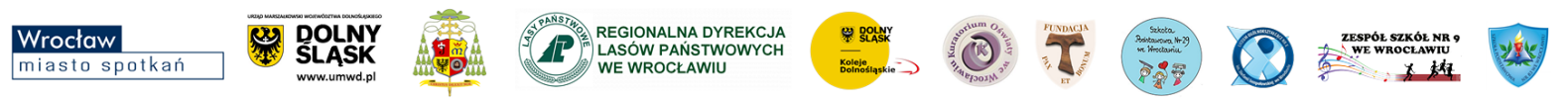 ZAŁĄCZNIK NR 1Klauzula informacyjnadla uczestników konkursu w ramach cyklu „Wędrówki szlakiem wartości” dla uczniów szkół podstawowych woj. dolnośląskiego w roku szkolnym 2021/2022Zgodnie z art. 13 ust. 1 i 2 Rozporządzenia Parlamentu Europejskiego i Rady (UE) 2016/679 z dnia 27 kwietnia 2016 r. 
w sprawie ochrony osób fizycznych w związku z przetwarzaniem danych osobowych i w sprawie swobodnego przepływu takich danych oraz uchylenia dyrektywy 95/46/WE (RODO) informujemy:ZAŁĄCZNIK NR 2Wyrażenie zgody na przetwarzanie danych osobowych uczestnika 
konkursu w ramach cyklu „Wędrówki szlakiem wartości”dla uczniów szkół podstawowych województwa śląskiego w roku szkolnym 2021/2022Na podstawie art. 6 ust. 1 lit. a ogólnego rozporządzenia o ochronie danych osobowych 
z dnia 27 kwietnia 2016 r. – RODO, wyrażam zgodę na przetwarzanie danych osobowych uczestnika konkursu     …………………………………………………………………………                                                                  (imię/imiona i nazwisko dziecka)Przez Szkołę Podstawową nr 29 im Konstytucji 3 Maja we Wrocławiu, w celu przeprowadzenia konkursu w kategorii     ……………………………………………………...                                                                                              (nazwa konkursu)dla uczniów szkół podstawowych woj. dolnośląskiego w roku szkolnym 2021/2022.Wyrażenie zgody obejmuje następujące dane: imię, nazwisko, klasa oraz nazwa i adres szkoły uczestnika konkursu, imiona i nazwiska rodziców/opiekunów prawnych uczestnika konkursu.Wyrażam zgodę na nieodpłatne wykorzystywanie i rozpowszechnianie wizerunku utrwalonego w postaci zdjęć i filmów z przeprowadzenia konkursu na stronach internetowych organizatorów. Wyrażenie niniejszej zgody jest dobrowolne i nie ma wpływu na możliwość udziału w konkursie.………………………………………..
(czytelny podpis)Wyrażam zgodę na wykorzystanie imienia, nazwiska oraz informacji o zajętym miejscu w klasyfikacji konkursu lub otrzymanym wyróżnieniu w celu informowania na stronach internetowych organizatorów. Konsekwencją braku zgody będzie brak możliwości udziału w konkursie.………………………………………..
(czytelny podpis)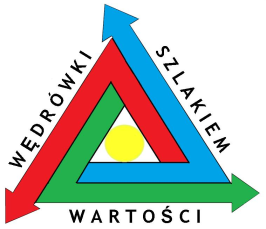 Zespół Szkół  nr 9 we Wrocławiu		Fundacja  “PAX ET BONUM”ul. Krajewskiego 1					al. J. Kasprowicza 2651-690 Wrocław					51-161 Wrocławwww.zs9.wroclaw.pl			 	www.paxetbonum.plZespół Szkół  nr 9 we Wrocławiu		Fundacja  “PAX ET BONUM”ul. Krajewskiego 1					al. J. Kasprowicza 2651-690 Wrocław					51-161 Wrocławwww.zs9.wroclaw.pl			 	www.paxetbonum.plZespół Szkół  nr 9 we Wrocławiu		Fundacja  “PAX ET BONUM”ul. Krajewskiego 1					al. J. Kasprowicza 2651-690 Wrocław					51-161 Wrocławwww.zs9.wroclaw.pl			 	www.paxetbonum.pl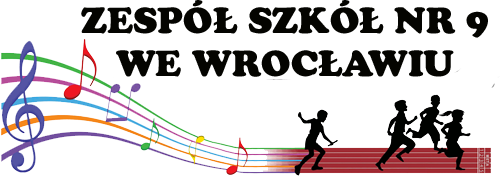 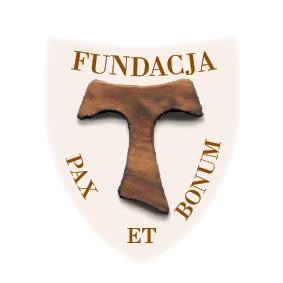 Konkurs odbywa się dzięki dofinansowaniu Gminy WrocławKonkurs odbywa się dzięki dofinansowaniu Gminy WrocławKonkurs odbywa się dzięki dofinansowaniu Gminy Wrocław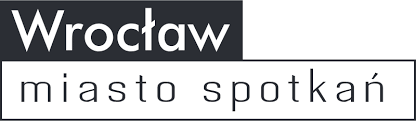 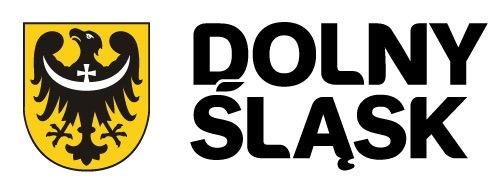 Kto jest administratorem danych osobowych?Administratorem danych osobowych uczestników wojewódzkich konkursów przedmiotowych jest Szkoła Podstawowa nr 29, ul. Kraińskiego 1  50-153 Wrocław, sp29@sp29.wroc.pl oraz Fundacja PAX ET BONUM, ul. Kasprowicza 26, 51-161 Wrocław, tobiasz.festiwal@wp.pl.Z kim można się kontaktować w sprawie przetwarzania danych osobowych?We wszystkich sprawach związanych z ochroną i przetwarzaniem danych osobowych mogą się Państwo kontaktować z Inspektorem Ochrony DanychTomasz Grzybowskikontakt e-mail: inspektor@coreconsulting.plJakie dane, w jakim celu oraz na jakiej podstawie będą przetwarzane dane osobowe?Podane dane osobowe: imię,nazwisko,nazwa i adres szkoły uczestnika konkursu, klasawizerunekinformacje o zajętym miejscu lub wyróżnieniuimiona i nazwiska rodziców/ opiekunów prawnych uczestnika konkursu,będą przetwarzane w celu przeprowadzenia konkursu na podstawie:art. 6 ust. 1 lit. a czyli zgody na przetwarzanie danych uczestnika konkursu.Imiona i nazwiska uczestników oraz nazwy szkół, do których uczęszczają i wizerunek mogą być publikowane na stronie SP 29 we Wrocławiu: https://sp29.wroc.pl/ oraz stronie Fundacji PAX ET BONUM: https://www.paxetbonum.pl/konkursy Przez jaki okres będą przechowywane dane osobowe?Dane osobowe uczestnika konkursu po zrealizowaniu celu, dla którego zostały zebrane, będą przechowywane do końca roku szkolnego a następnie archiwizowane zgodnie z obowiązującymi przepisami prawa.Kto ma dostęp do danych osobowych?Obsługą wojewódzkich konkursów przedmiotowych odbywać się będzie poprzez adres email b.adamczyk@sp29.wroc.pl oraz tobiasz.festiwal@wp.pl dostępne wyłącznie dla koordynatora i organizatorów konkursu. Dane mogą być udostępnione dostawcom usług: firmom obsługującym nas w obszarze IT; kurierom i poczcie polskiej; firmom obsługującym monitoring, przedstawicielom komisji konkursowej jeśli składa się ona z osób spoza naszej organizacji, kancelariom prawnym wspierającym nas w codziennej działalności oraz pozostałym podmiotom wspierającym nas w organizacji konkursu.Jakie prawa przysługują w związku z ochroną danych osobowych?Osoby, których dane dotyczą, mają prawo do:dostępu do treści danych osobowych;żądania sprostowania danych osobowych,które są nieprawidłowe;żądania usunięcia danych osobowych, żądania ograniczenia przetwarzania, W przypadku uznania, że przetwarzanie przez organizatorów konkursu udostępnianych danych osobowych narusza przepisy RODO, przysługuje uczestnikowi konkursu prawo do wniesienia skargi do organu nadzorczego – Prezesa Urzędu Ochrony Danych OsobowychCzy podawanie danych osobowych jest konieczne?Podanie przez Państwa danych osobowych jest dobrowolne. Konsekwencją niepodania danych będzie brak możliwości udziału w konkursie.........................................................................................                 …………………………………………….       .................................................................imię/imiona i nazwisko uczestnika         ................................................................ucznia/uczennicy klasyimiona i nazwiska rodziców(prawnych opiekunów)         ................................................................pełna nazwa i adres szkoły          ...............................................................Klasa / wiek..........................................                        miejscowość, data………………………………………..(czytelny podpis wyrażającego zgodę)